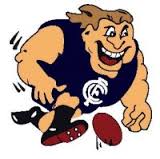 CFC ALCOHOL RISK MANAGEMENT POLICY. Reviewed Oct. 2015.This policy aims to provide a basis for the responsible management of alcohol by theCharlton Football Club.The club recognises the importance in holding a liquor license in the value it adds to the club, enabling it to generate income and hold social functions, but in doing so the club also accepts the responsibilities and expectations of the community in strictly adhering to the liquor licensing laws.Serving AlcoholAlcohol will be served according to the requirements of the club's liquor licence and in accordance with thesafety and wellbeing of patrons.The club will maintain a current liquor licence.The liquor licence will be displayed at the bar.Persons under the age of 18 years are not permitted to serve alcohol.Only Responsible Serving of Alcohol (RSA) trained members/bar staff will be permitted to servealcohol.The club will discourage excessive or rapid consumption of alcohol.Alcoholic drinks will be served in standard drink measures.The club will display posters on liquor license regulations and education.Promoting the responsible use of alcoholThe club will actively demonstrate its attitude relating to the responsible use of alcohol.The club will not advertise, promote or serve alcohol at junior events or activities.The club will educate club members and supporters about the alcohol policy.The club will provide at least one alcohol-free social events for Junior club’s.Alcohol advertising will only appear at the bar.The club will not promote alcohol through 'cheap drink' strategies, such as happy hours.Intoxicated patronsAlcohol will not be served to any person who is intoxicated.Servers will follow procedures, provided in their training, for dealing with and refusing alcohol to intoxicated patrons.Intoxicated patrons will be asked to leave the club.Intoxicated persons will be refused entry into the club.Underage drinkingAlcohol will not be served to persons under the age of 18 years.Staff will request proof of age, where appropriate.Only photographic ID will be accepted.Safe TransportBar staff shall encourage members and visitors to make alternate safe transport arrangements if theyare considered to exceed .05 blood alcohol concentration.Telephone calls will be made free of charge to arrange a taxi or other transport.In specific cases, where a designated driver who has been nominated by the club and that person has accepted the responsibility to drive others home safely, will be provided non alcoholic drinks free of charge by the club.Fundraising, Functions and PrizesPromotions such as drink promotions, drinking competitions and all-inclusive cover charges should not be conducted on club premises.The club will not promote or provide alcohol or drink vouchers for player awards.Prizes for raffles and fundraising will not have an alcohol focus.The club will use food or canteen awards rather than alcohol as prizes for player performance.FoodThe club will wherever possible actively promote and sell food whenever alcohol is available.Bar ManagementA list of all RSA trained club members will be displayed near the bar. Non and low alcoholic alternative drinks will be available at all times.Tap water will be provided free of charge from the bar.An incident register will be maintained to record any incidents that may occur in relation to compliance with this policy and the operation of the social rooms bar.Club Committee ResponsibilitiesThe presence of committee members is essential to ensure the operation of the bar and policy compliance. At least two duty committee members who are RSA trained are required to be present at all club functions whenthe bar is open. Key responsibilities of the duty committee members are to:Meet visiting police, cooperate and assist with any inquiries.Compliance in respect of persons under 18 years of age on premises.Ensuring intoxicated people are refused service and are asked to leave the premises.Ensuring strict compliance with the club policy in accordance with the key provisions of the LiquorLicence.Recording any incidents in the incident register.Non-complianceAll club committee members will enforce the alcohol management policy and any non-compliance will behandled according to the following process;Explanation of the club policy to the person/people concerned, including identification of the sectionof policy not being complied with.Continued non-compliance with the policy should be handled by at least two committee members who will use their discretion as to the action taken, which may include asking the person/ people to leave the club facilities or function.Promoting the “Alcohol Management Policy”The club will promote the alcohol management policy regularly by;Distributing a copy to all club members.Displaying a copy of the policy in the club social rooms.Periodic announcements to members at functions.The club recognises the importance of educating club members, particularly players in the benefits of implementing an alcohol management policy and will endeavour to provide information to assist this process.Policy ReviewTo ensure this policy continues to be relevant for club operation and that it reflects both community expectations and the provisions of the Liquor Control Reform Act, the policy will be reviewed annually.